Муниципальное бюджетное образовательноеУчреждение детский сад № 2Сценарий праздника ко дню 8 марта для детей средней группы.«Чудо деревце»Воспитатель: Коренная Г.Ф.г.Хадыженск 2019г.«Чудо деревце»Сценарий праздника ко дню 8 марта для детей средней группы.Цель: создать атмосферу праздника у детей и родителей.Задачи: - создание положительного эмоционального настроя детей;
-совершенствование знаний о Международном женском празднике 8 марта;
- воспитывать чувство любви и уважения к близким и родным людям - мамам, бабушкам;
- воспитание ответственности, сплоченности в коллективе.
Звучит музыка, дети парами входят в зал, выстраиваются полукругом.
Реб.1 Весенний праздник на дворе –
Веселый, теплый самый.
Нам улыбаются светло
Все бабушки и мамы.
Реб.2 День Мамы - праздник не простой
Для всех нас, малышей, любимый!
Пусть мама  будет вечно молодой,
И самой доброй, милой и красивой!
Реб.3 С кем первым мы встречаемся,
Придя на белый свет,
Так это наша мамочка,  её милее нет!
Реб.4Ведь без мамы солнышко не греет,
Без ее улыбки день тускнеет,
Будь счастливой, мамочка, моя,
Пусть улыбка светится твоя!
Исполняется песня «Мамочка любимая» муз.и сл. Н.Шереметовой  (М/Р №1, 2015 г.)Вед.  Дорогие наши, гости! Сегодня в этом зале нас собрал самый добрый, самый светлый, самый семейный праздник- праздник наших любимых мам, бабушек и сестрёнок.
В этот день мы всегда поздравляем своих близких, говорим о любви к ним, желаем здоровья, успехов. И, конечно, дарим подарки.
Вед. И наши ребята приготовили для вас подарок. Вот он … (на столик ставится «Волшебное дерево», на нем висят разноцветные конфетки). Вед. На свете много есть чудес,
Но обойди весь свет-
Такого чуда, как у нас
На целом свете нет!
Его растила детвора
Не месяц и не два,
Ему шептали мы всегда
Лишь добрые слова.
1-й ребёнок: И наше деревце росло
Листочки появлялись,
Восьмое близилось число,
И мы все волновались.2-й ребёнок: Пришла весна, ты погляди,
Уже на каждой ветке
Для наших бабушек и мам
Качаются конфетки!
Вед. Только я вот думаю, что конфетки-то явно не простые.
Может быть, там мармелад?
Дети (хором): Нет!
Вед. Может быть, там шоколад?
Дети (хором): Нет!
Вед. Может быть, там орехи, или халва?
Дети (хором): Нет!
Вед.  Идёт кругом голова!Всем мы скажем по секрету, что же спрятано в конфетах…Ведущий приглашает к себе на помощь ребенка.
Ведущий: Первую конфету с дерева снимаем, Что найдём в конфете, сейчас мы и узнаем. (ребенок снимает конфету, разворачивает, в ней нарисованы поющие птички)
Реб. Песня для наших любимых мам!Исполняется песня о весне.
Вед. Итак, снимаем следующую конфету. (след. ребенок снимает конфету, разворачивает, там нарисован ребенок, который что-то говорит)Реб. А тут стих для наших мамочек.Выходит ребёнок.Скоро, скоро женский день,
Сделать бы подарок,
Маме я сварю компот
Из красивых марок,
Пластилиновых конфет
Налеплю коробку,
Нарисую ей цветы
На любимых шлепках.
Разукрашу в ванной пол
Краской самой яркой,
Будет мама очень рада
Всем моим подаркам!Вед. И снова конфетка - опять со своим секретом(снимает с помощью ребенка, в конфете нарисованы танцующие дети) Мы мамочкам милым хотим показать,
Как весело, дружно умеем плясать!
Девочки группы приготовили для мам танец.Исполняется танец с цветами (девочки)
Вед. Эта конфетка не простая, необычная такая.(нарисована коробка конфет)
В руки мы её возьмём
Сразу в гости попадём!
Проводится сценка (авт. А.Дрозд)Вед: Есть в квартире нашей девочка Наташа.
Мама ей в коробке принесла конфет
И сказала строго: Мама: «Съешь сейчас немного,
Остальное - завтра, положи в буфет».
Вед. А Наташа села, все конфеты съела.
Съела и смеется:
Девочка:"Мама, не ругай, я не позабыла, Помнишь, ты учила, "никогда на завтра дел не оставляй"!
Ведущий снимает следующую конфету.Ребенок разворачивает конфету, в ней нарисован портрет бабушки в очках.Вед: 8 Марта – это праздник не только наших любимых мам, но и бабушек. Итак, в следующей конфетке спрятаны поздравления для наших любимых бабушек.Реб. 1Милым нашим бабушкам
Мы тоже шлем привет,
Желаем им здоровья
На много, много лет!
Реб. 2 Песенку для  бабушки
Мы споем сейчас.
Самая любимая
Бабушка у нас!
Исполняется песня « Про бабушку»Ребенок снимает конфету, в ней изображены дети-помощники.Вед. А следующая конфета хочет нам рассказать, как ребята помогают дома своим мамам.Выходят мальчики, выстраиваются в шахматном порядке.Мальч. (хором) Помогать мы будем маме, убедитесь в этом сами!
Мальчики исполняют шуточный  танец «Стирка» (муз. в стиле «Рок-н-ролл»)Вед.  Яркую конфетку скорее нужно снять, посмотрим, что внутри…(изображены игрушки)
Гостей зовем мы  поиграть, скорее выходи.Проводится игра «Кто быстрей запеленает куклу» (с мамами)Проводится игра «Смотай клубочек» - бабушка держит нитки, а ребёнок сматывает их в клубок.
Вед.  Смотрите, ребятки, у нас осталась всего одна конфета. Интересно, что же там? Ребенок снимает, смотрит, там написаны буквы.Вед. Здесьнаписано – СЮРПРИЗ!Звучит музыка из мультфильма «Кот Леопольд»
В зал входят 2 мышонка, поют частушки.1мыш. Думал день и думал ночь,              Как же маме мне помочь?А сегодня в женский день              Мне вставать так было лень!2мыш.   Думал день и думал ночь,                Как мне бабушке помочь?                Перебил я всю посуду,                 Больше мыть ее не буду!(вместе) Здравствуйте!Вед. Здравствуйте! Это кто к нам пожаловал?1мыш.   Здравствуйте, мы – мышата из мультфильма про кота Леопольда. Я – Митя!2 мыш. А я – Мотя! Ой, сколько здесь детей, сколько здесь гостей...А вы кто,  как вас зовут?Вед. Я – Галина Федоровна! А это наши ребята – озорники, а это их мамы и бабушки.1  мыш.   Дети, а кот Леопольд сюда не приходил?Дети:   Нет!2  мыш.   Вот и хорошо! Пока его нет, мы здесь устроим праздник!Звучит музыка, мыши бегают, шумят, безобразничают.Вед.     Стоп…Что вы тут расшумелись?У нас всех хорошее праздничное настроение!1  мыш.   Настроение хорошее? Ну, мы вам его сейчас и испортим!2  мыш.   Мы же любим делать пакости, причинять всякие неприятности!Вместе.  Ну, что ж, берегитесь!Вед.  (к детям) Ребята, у меня есть волшебные таблетки. Кто их съедает,  тот добрым становится. А давайте угостим мышат такими таблетками.Вед.(к мышам) Мышата, прежде чем портить нам настроение, посмотрите, что у нас есть. Сладкие витамины, очень вкусные, полезные, попробуйте – ка!Мыши. (вместе)А это не отрава?Вед.      Да ну, что вы! Как можно!Мыши берут по таблетке, нюхают, осторожно кладут в рот, жуют, начинают приветливо улыбаться, удивленно смотрят друг на друга.Мыши.  Ой, что это с нами?1мыш.   Мы теперь совсем другие, как нам нравится у вас!2мыш.   Да, мы всех вас любим, уважаем и с праздником поздравляем!Вед.        А дети дружно говорят: «С мамами плясать хотят!»Мышата, присоединяйтесь к нам!Дети приглашают мам на танец. Исполняется парный танец с мамами.Дети провожают мам на места, сами садятся на стульчики.Вед.  Мы очень рады, что у всех хорошее настроение, что все стали добрыми…  Как хорошо, когда рядом с нами наши друзья, любимые мамы, солнечные улыбки!А куда же подевались мышата?В зал входят мышата. У одного – букет цветов, у другого – поднос с конфетами.1мыш.  Я хочу поздравить с днем 8 марта Галину Федоровну, которая дала нам вкусные волшебные таблетки. (дарит цветы)Вед.   Спасибо! А дети тоже хотят подарить своим мамам подарки, которые сделали своими руками.Дети дарят мамам подарки.2мыш.  А у меня для всех ребят есть сладкое угощение.Раздача конфет. Мышата прощаются и уходят.Дети и мамы идут в группу, праздник заканчивается.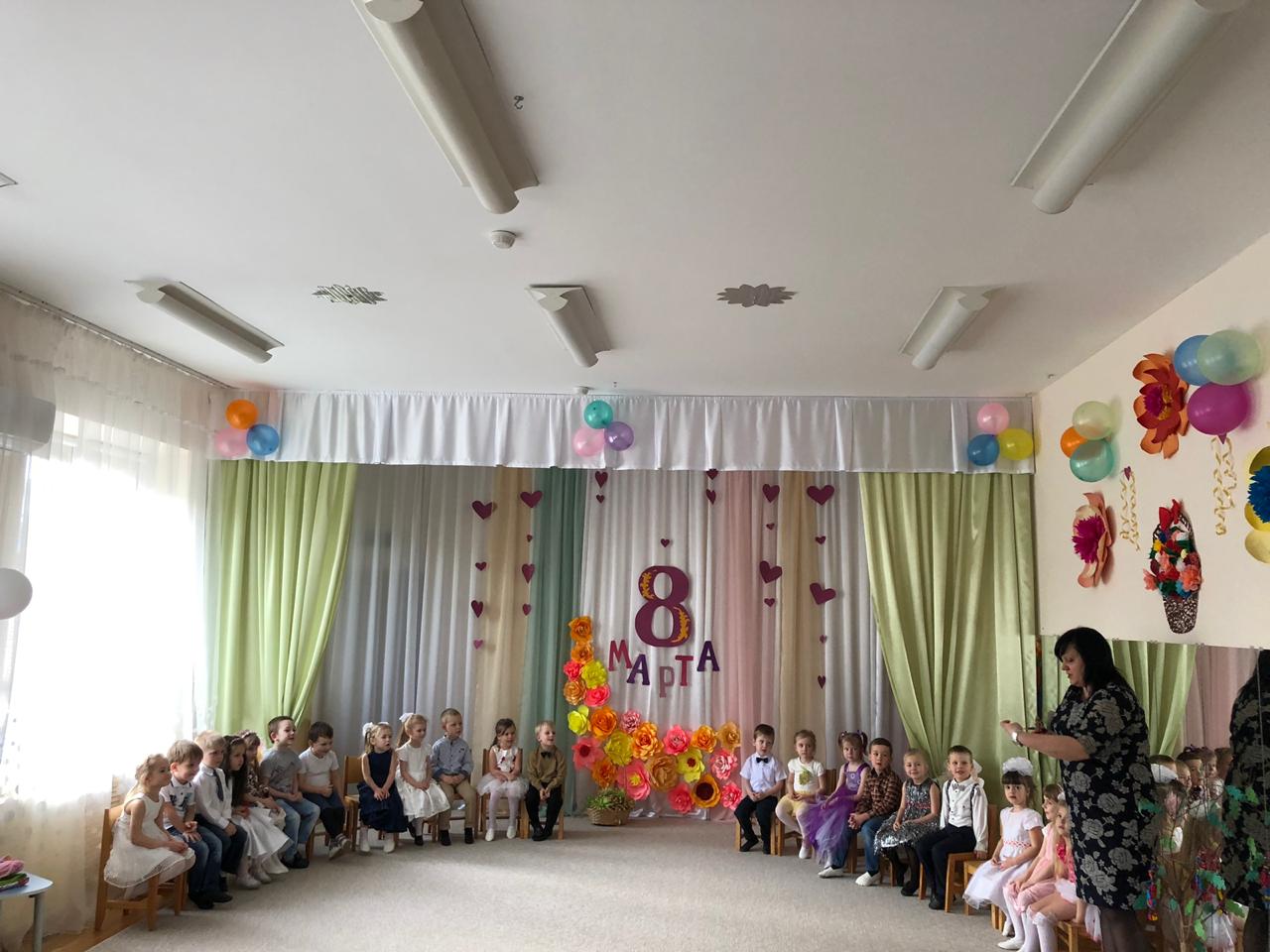 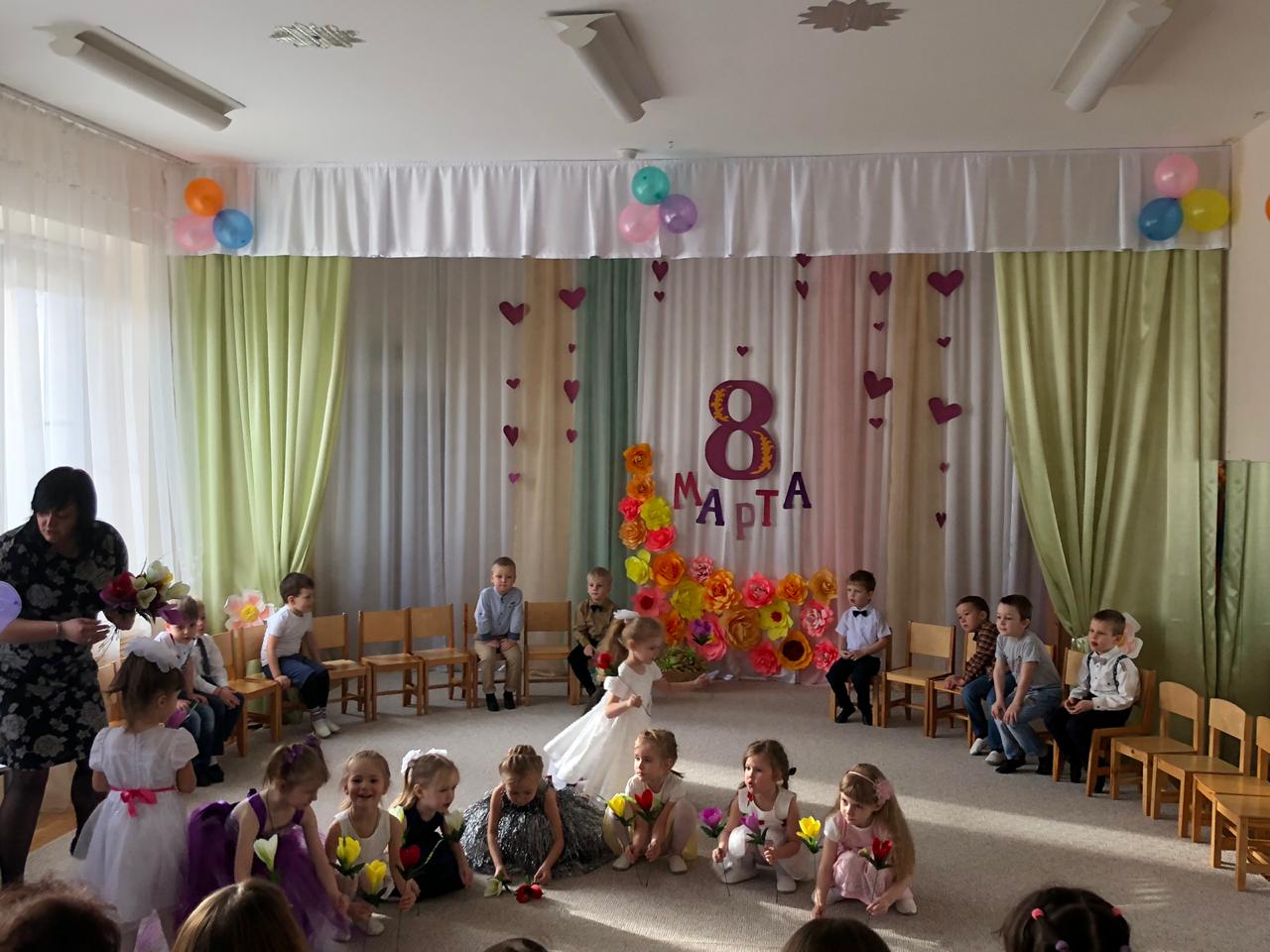 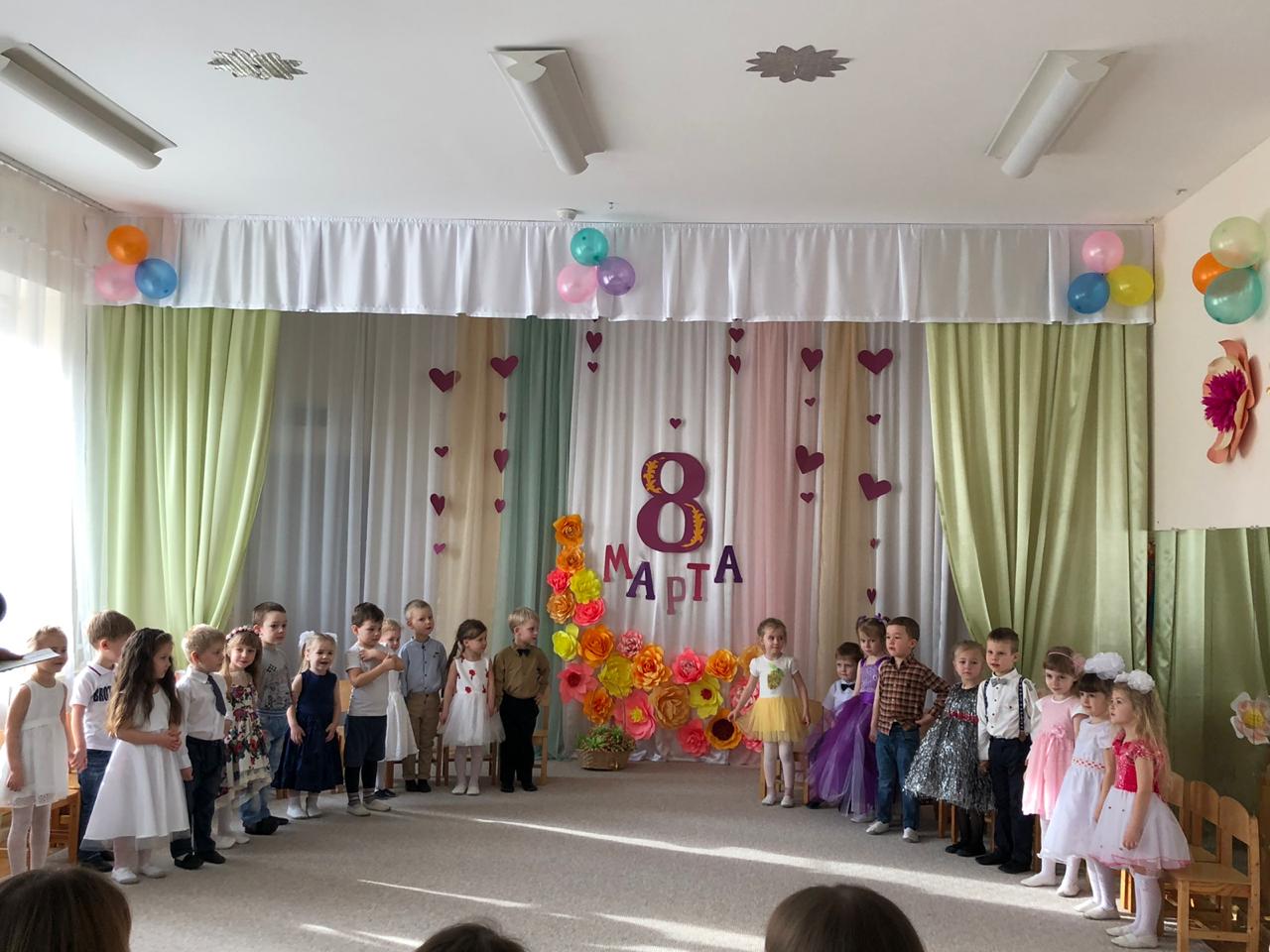 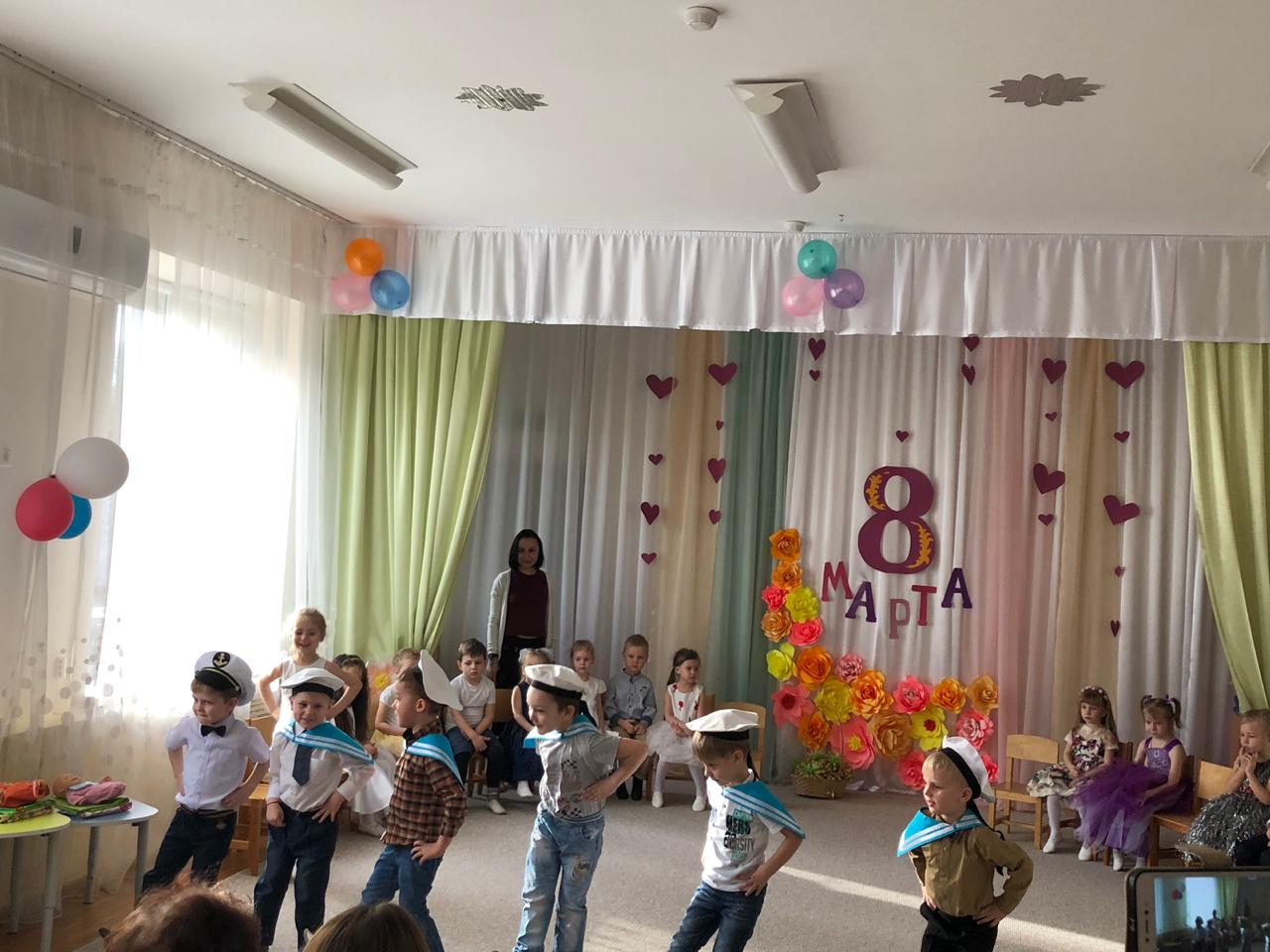 